ПРОЕКТ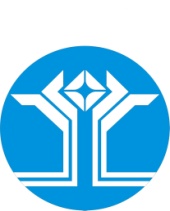 РОССИЙСКАЯ ФЕДЕРАЦИЯ (РОССИЯ)РЕСПУБЛИКА САХА (ЯКУТИЯ)МИРНИНСКИЙ РАЙОНМУНИЦИПАЛЬНОЕ ОБРАЗОВАНИЕ «ПОСЕЛОК АЙХАЛ»ПОСЕЛКОВЫЙ СОВЕТ ДЕПУТАТОВIV СЕССИЯРЕШЕНИЕО внесении изменений в Положение о денежном содержании работников, исполняющих обязанности по техническому обеспечению деятельности Администрации МО «Поселок Айхал» Мирнинского района РС (Я), утвержденное решением поселкового Совета депутатов от 28.04.2018 № 12-3 (с последующими изменениями и дополнениями)Заслушав и обсудив информацию главного специалиста - экономиста Администрации МО «Поселок Айхал» Лукомской В.С., председателя бюджетной комиссии Бочарова А.М., руководствуясь главой 21, статьей 125, 134 Трудового кодекса Российской Федерации, поселковый Совет депутатов решил:Внести следующие изменения в Положение о денежном содержании работников, исполняющих обязанности по техническому обеспечению деятельности Администрации МО «Поселок Айхал» Мирнинского района РС (Я), утвержденное решением поселкового Совета депутатов от 28.04.2018 №12-3 (с последующими изменениями и дополнениями) (далее – Положение):Статью 2 «Оплата труда работников (водитель)» изложить в следующей редакции:«Оплата труда работников (водитель).1. Оплата труда работникам производится в виде денежного содержания, являющегося основным средством его материального обеспечения и стимулирования служебной деятельности. Оплата труда работников формируется из должностного оклада, а также из ежемесячных и иных дополнительных выплат, а именно:1.1. ежемесячная надбавка за выслугу лет;1.2. ежемесячная надбавка за сложность, напряженность и высокие достижения в труде;1.3. премии по результатам работы;1.4. ежемесячная доплата водителям автомобилей за ненормированный рабочий день;1.5. ежемесячная доплата водителям автомобилей за классность;1.6.  материальная помощь;1.7. ежемесячное денежное поощрение;1.8.  единовременная выплата при предоставлении ежегодного оплачиваемого отпуска.На ежемесячное денежное содержание, кроме материальной помощи, начисляются районный коэффициент и северные надбавки.Структура оплаты труда работников (водитель) формируется в следующем порядке:должностной оклад - размер должностного оклада работника предусмотрен в соответствии с замещаемой им должностью, в соответствии с приложением №1 к настоящему Положению.ежемесячная надбавка за выслугу лет устанавливается к должностному окладу в размерах:при стаже от 1 до 5 лет		 - 10 процентов;при стаже от 5 до 10 лет		 - 15 процентов;при стаже от 10 лет		 - 30 процентов.ежемесячная надбавка за сложность, напряженность и высокие достижения в труде производится за сложность и интенсивность в работе, соблюдение режима экономии средств и материалов выплачивается ежемесячно в размере 70% от должностного оклада.премия по результатам работы работникам выплачивается ежемесячно в размере 25% от должностного оклада.ежемесячная надбавка за ненормированный рабочий день водителям производится за разъездной и разрывной характер работ, выплачивается ежемесячно в размере 50% от должностного оклада.2.6. ежемесячная надбавка за классность водителям выплачивается в целях материального стимулирования труда водителей и повышения уровня своей квалификации, выплачивается ежемесячно в размере 25% от должностного оклада. 2.7. материальная помощь выплачивается ежемесячно в размере 25% должностного оклада, без учета районного коэффициента и процентной надбавки к заработной плате за работу в районах Крайнего Севера и приравненных к ним местностям.2.8. ежемесячное денежное поощрение работников производится за инициативное, добросовестное и качественное исполнение должностных обязанностей, соблюдение режима экономии.Денежное поощрение водителю до 170% денежного содержания без учета материальной помощи в год.2.9. единовременная выплата при предоставлении ежегодного оплачиваемого отпуска составляет 70% денежного содержания, установленного из расчета выплаты за месяц в рамках штатного расписания, выплачиваемой не более 1 (одного) раза в год (финансового) при предоставлении ежегодного оплачиваемого отпуска либо части ежегодного оплачиваемого отпуска.» Подпункт и части 1 статьи 3 Положения изложить в следующей редакции:«и) единовременной выплаты при предоставлении ежегодного оплачиваемого отпуска установленной в размере 70% от денежного содержания, установленного из расчета выплаты за месяц в рамках штатного расписания, выплачиваемой не более 1 (одного) раза в год (финансового) при предоставлении ежегодного оплачиваемого отпуска либо части ежегодного оплачиваемого отпуска.»Абзац 2 части 2 статьи 3 Положения изложить в следующей редакции:«Денежное вознаграждение работников ежегодно увеличивается (индексируется) в соответствии с решением представительного органа муниципального образования о бюджете МО «Поселок Айхал» на соответствующий год не менее уровня инфляции (потребительских цен) путем внесения изменений в приложение №1.»Настоящее решение вступает в силу с момента официального опубликования (обнародования), но не ранее 01 января 2023 года.Опубликовать настоящее решение в информационном бюллетене «Вестник Айхала» и разместить на официальном сайте органа местного самоуправления МО «Поселок Айхал» (мо-айхал.рф).Контроль исполнения настоящего решения возложить на комиссию по бюджету, налоговой политике, землепользованию, собственности, Главу поселка.«    » декабря 2022 годаV-№ ____Глава поселка__________________Председательпоселкового Совета депутатов__________________